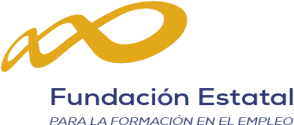 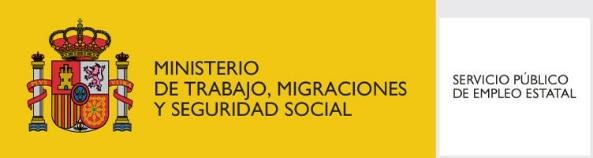 CONVOCATORIA PARA LA CONCESIÓN, CON CARGO AL EJERCICIO PRESUPUESTARIO DE 2018, DE SUBVENCIONES PÚBLICAS PARA LA EJECUCIÓN DE PROGRAMAS DE FORMACIÓN DE ÁMBITO ESTATAL, DIRIGIDOS PRIORITARIAMENTE A LAS PERSONAS OCUPADASANEXO ISolicitud de ParticipaciónNº de Expediente F18        AA Sector al que se dirige el programa de formación:  _______________________________________Entidad solicitante del Programa de formación:   LANTINOBA CANARIAS SLNEAcción Formativa (denominación y número):    	                                                                                                   ACCIÓN        GRUPO: 	(1) Relación de Códigos: RG Régimen general, FD Fijos discontinuos en periodos de no ocupación RE Regulación de empleo en períodos de no ocupación, AGP Régimen especial agrario por cuenta propia, AGA Régimen especial agrario por cuenta ajena, AU Régimen especial autónomos, AP Administración Pública, EH Empleado hogar, DF Trabajadores que accedan al desempleo durante el periodo formativo, RLE trabajadores con relaciones laborales de carácter especial que se recogen en el art. 2 del Estatuto de los Trabajadores, CESS Trabajadores con convenio especial con la Seguridad Social, FDI Trabajadores a tiempo parcial de carácter indefinido(con trabajos discontinuos) en sus periodos de no ocupación, TM Régimen especial del mar, CP Mutualistas de Colegios Profesionales no incluidos como autónomos, OCTP Trabajadores ocupados con contrato a tiempo parcial, OCT Trabajadores ocupados con contrato temporal.El abajo firmante declara que los datos expresados se corresponden con la realidad y que en la presente convocatoria, no participa en otra acción formativa de igual contenido a la solicitada.Asimismo, a los efectos previstos y conforme al Reglamento (UE) 2016/679 del Parlamento Europeo y del Consejo de 27 de abril de 2016 relativo a la protección de las personas físicas en lo que respecta al tratamiento de datos personales y a la libre circulación de estos datos y por el que se deroga la Directiva 95/46/CE (Reglamento general de protección de datos), declara y manifiesta ante la entidad beneficiaria que da su consentimiento para que sus datos sean tratados por el Servicio Público de Empleo Estatal, en su condición de responsable del tratamiento de los datos personales de los destinatarios y de las personas involucradas en las acciones formativas reguladas en la presente resolución, con la finalidad de gestionar las tareas derivadas de la solicitud, gestión, financiación, control, seguimiento y evaluación de éstas y en su caso cederlos a los Organismos previstos, a efectos de completar su gestión.El titular de los datos tendrá derecho a solicitar la oposición, supresión, limitación en el tiempo, acceso a sus datos, portabilidad de los mismos y rectificación ante el responsable del tratamiento, mediante notificación por escrito dirigida al Servicio Público de Empleo Estatal sito actualmente en la calle Condesa de Venadito n.º 9 (28027-Madrid), directamente o a través de la Fundación Estatal para la Formación en el Empleo, en su calidad de encargada del tratamiento de los datos, dirigiéndose por escrito a ésta última en su sede social, sita actualmente en la calle Torrelaguna, 56 (28027 – Madrid), datos@fundae.es , en los términos de la normativa vigente.Fecha:  	Firma del/de la trabajador/a.DATOS DEL PARTICIPANTE:1er. Apellido: 		2º. Apellido: 				Nombre:		 Dirección 			Localidad 				CP	 Tfno.: 	Email: 					NIF:		 Nº. de afiliación a la Seguridad Social:        /  			Fecha de nacimiento: 		Género: 		Discapacidad:  SI  NODATOS DEL PARTICIPANTE:1er. Apellido: 		2º. Apellido: 				Nombre:		 Dirección 			Localidad 				CP	 Tfno.: 	Email: 					NIF:		 Nº. de afiliación a la Seguridad Social:        /  			Fecha de nacimiento: 		Género: 		Discapacidad:  SI  NOESTUDIOS (Indicar nivel máximo alcanzado)0 - Sin titulación.1 - Educación Primaria.22 - Título de Graduado E.S.O./ E.G.B.23 - Certificados de Profesionalidad Nivel 1.24 - Certificados de Profesionalidad Nivel 2.32 - Bachillerato.33 - Enseñanzas de Formación Profesional de Grado Medio.34 - Enseñanzas Profesionales de Música-danza.38 - Formación Profesional Básica.41 - Certificados de Profesionalidad Nivel 3.51 - Enseñanzas de Formación Profesional de Grado Superior.61 - Grados Universitarios de hasta 240 créditos.62 - Diplomados Universitarios.71 - Grados Universitarios de más 240 créditos.72 - Licenciados o equivalentes.73 - Másteres oficiales Universitarios.74 - Especialidades en CC. Salud (residentes).81 - Doctorado Universitario.Otra titulaciónPR - Carnet profesional /Profesiones Reguladas.A1 - Nivel de idioma A1 del MCER.A2 - Nivel de idioma A2 del MCER.B1 - Nivel de idioma B1 del MCER.B2 - Nivel de idioma B2 del MCER.C1 - Nivel de idioma C1 del MCER.C2 - Nivel de idioma C2 del MCER. ZZ – Otra: (Especificar)………………………………………………………………..GRUPO DE COTIZACIÓN01 – Ingenieros y Licenciados02 – Ingenieros técnicos, Peritos y Ayudantes titulados03 – Jefes administrativos y de taller04 – Ayudantes no titulados05 – Oficiales administrativos06 – Subalternos07 – Auxiliares administrativos08 – Oficiales de primera y segunda09 – Oficiales de tercera y especialistas10 – Trabajadores mayores de 18 años no cualificados11 – Trabajadores menores de dieciocho añosCATEGORÍA PROFESIONALÁREA FUNCIONAL (solo ocupados) Directivo Dirección Mando Intermedio Administración Técnico Comercial Trabajador cualificado Mantenimiento Trabajador de baja cualificación (*) Producción(*) Grupos de cotización 06, 07, 09 o 10 de la última ocupación. En el caso de tratarse personas desempleadas aquellas que no estén en posesión de un carnet profesional, certificado de profesionalidad de nivel 2 o 3, título de formación profesional o de una titulación universitaria.OCUPACIÓN (Clasificación Nacional de Ocupaciones 2011 ( CNO-11 ):	(En el caso de desempleado indicar la última ocupación)(Si fuera necesario, requerir la ayuda de la entidad solicitante del Programa de Formación para cumplimentar este epígrafe)PARTICIPANTE:Ocupado. Consignar Código (1):  	Desempleado (DSP)  Desempleado de larga duración(**)(DSPLD)Cuidador no profesional (CPN)(**) Personas inscritas como demandantes en la oficina de empleo al menos 12 meses en los 18 meses anteriores a la selección.ENTIDAD DONDE TRABAJA ACTUALMENTE:   	TAMAÑO DE EMPRESA:  Inferior a 10  De 10 a 49  De 50 a 99  De 100 a 249  250 y másSECTOR DE ACTIVIDAD Y CONVENIO DE APLICACIÓN   	Razón Social:   	C. I. F. 	Domicilio del Centro de Trabajo:  		 Localidad 		C.P.  	